Use of Recording Devices on PremisesNo recording devices to be used in the waiting room and communal areas. BMA Guidance states All Patients have privacy rights, and no recording of other patients must be made without their explicit consent.Any such recording is likely to be an interference with their privacy rights under article 8 of the European Convention of Human Rights (British Medical Association Guidance)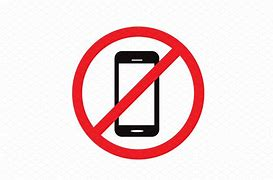 